VÝROČNÍ ZPRÁVAo činnosti Mateřské školy Letovice,Komenského 671/11, okres Blansko, příspěvkové organizace za rok 2020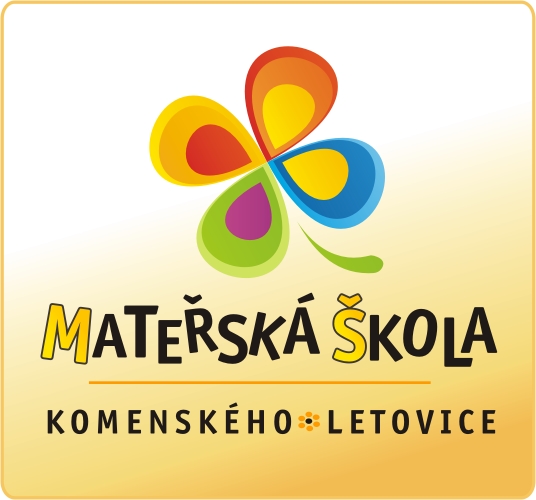 Poř. č. MŠK/54/2021IÚvodŘeditelka Mateřské školy Letovice, Komenského 671/11, okres Blansko, příspěvková organizace (dále jen škola) vydává dle ustanovení § 10 odst. 3 zákona č. 561 / 2004 Sb., o předškolním, základním, středním, vyšším odborném a jiném vzdělávání (školský zákon) ve znění pozdějších změn a dodatků, a podle ustanovení § 4 a násl. vyhlášky č. 15 / 2005 Sb., kterou se stanoví náležitosti dlouhodobých záměrů, výročních zpráv a vlastního hodnocení školy v platném znění, výroční zprávu o činnosti školy za rok 2020.Tato výroční zpráva o činnosti bude zveřejněna na webových stránkách školy www.msletovice.cz, předána zřizovateli a současně bude k nahlédnutí v kanceláři školy.Do výroční zprávy může každý nahlížet a pořizovat si z ní opisy a výpisy, případně může obdržet její kopii.IIZákladní údaje o školeIIIStručná charakteristika školyMateřská škola byla otevřena 26. 8. 1982 a do sítě škol byla pod současným názvem zařazena dne 1. 1. 2003 s kapacitou 120 dětí.Mateřská škola má od r. 2003 právní subjektivitu. Její součástí je moderní školní kuchyně.V roce 2020 se do konce školního roku 2019/2020 v MŠ vzdělávalo celkem 96 dětí s celodenní docházkou ve čtyřech věkově smíšených třídách, z toho 1 dítě moldavské národnosti a 3 děti ukrajinské národnosti, dalších 9 dětí s povinným předškolním vzděláváním se vzdělávalo individuálně. Od 1. 9. 2020 zahájilo předškolní vzdělávání celkem 104 dětí s celodenní docházkou, z toho 101 dětí české národnosti a 3 děti ukrajinské národnosti. Dalších 6 dětí s povinným předškolním vzděláváním bylo přijato k individuálnímu vzdělávání. MŠ pokračovala ve vybavování moderními didaktickými pomůckami, hračkami, nábytkem. V přízemí byl zřízen centrální kabinet moderních didaktických pomůcek. Ve třídách Motýlci a Berušky byly vyměněny kryty topných těles IVPřehled oborů vzdělávání a vlastní hodnocení školy (autoevaluace)                           Příloha č. 8Kalendářní rok 2020 byl poznamenán celosvětovou pandemií onemocnění covid- 19.Řada plánovaných aktivit a akcí musela být kvůli nepříznivé epidemické situaci zrušena.I přesto se mateřská škola ve své činnosti ve zvýšené míře zaměřovala na oblast environmentální výchovy, v závěru roku i na oblast polytechnické výchovy, kdy se MŠ zapojila do projektu Technické školky.Od 1. 2. 2020 MŠ pracovala podle aktualizovaného vlastního školního vzdělávacího programu (ŠVP) s názvem „Svět je jako krásná zahrada“. ŠVP je uspořádán lineárně, nezávisle na ročních dobách. Je vytvořen s využitím modulu České školní inspekce InspIS ŠVP. Do jednotlivých integrovaných bloků (celkem 5) lze kdykoliv vstupovat. Tematické části vycházející z integrovaných bloků si volí každá třída samostatně ve svém třídním vzdělávacím programu (TVP), který je rovněž tvořen v modulu InspIS.Třídní vzdělávací programy jednotlivých tříd jsou přehledné a jasně vypovídají o činnostech v jednotlivých třídách. TVP obsahuje kromě očekávaných výstupů, vzdělávací nabídky a konkrétních cílů TVP (s čím se děti mají seznámit nebo co se mají naučit) také vyhodnocení a sebehodnocení (co se povedlo, co zlepšíme) a spolupráci s rodiči, která se setkala u většiny z nich s velkým ohlasem a zájmem. Rodiče se spolu se svými dětmi v domácím prostředí zapojují do plnění úkolů k jednotlivým tématům. Každý den učitelky seznamují rodiče prostřednictvím zápisu na informačních tabulích v šatnách se všemi aktivitami během dopoledne. Činnost v jednotlivých třídách mohou rodiče i ostatní zájemci sledovat na webových stránkách školy ve fotogalerii. Zpracování osobních údajů, jejich zabezpečení a dokumentace související se zpracováním osobních údajů je v souladu s nařízením Evropského parlamentu a rady (EU) 2016/679 (GDPR). Všechny třídy pokračují ve vedení dětských portfolií, která byla zavedena od 1. 9. 2015. Předškoláci si do nich sami vkládají svoje kresby, malby, pracovní listy a jiné výrobky, mladším dětem pomáhají učitelky.Při pedagogické diagnostice v rámci komplexního posouzení úrovně dítěte má mateřská škola vlastní metodiku diagnostiky a záznamové archy, kam učitelky zaznamenávají pokroky jednotlivých dětí. K diagnostice předškoláků učitelky využívají mimo jiné metodiku Brigitte Sindelarové „Předcházíme poruchám učení“.Děti i zaměstnanci MŠ pečlivě třídí odpad. Ve třídách i provozních místnostech jsou umístěny označené nádoby na odpad. Děti jsou vedeny ke třídění odpadu a uvědomují si důležitost jeho třídění.                         Kromě standardního předškolního vzdělávání poskytovala MŠ Komenského dětem tyto nadstandardní aktivity:Edukativně stimulační skupiny (ESS), leden 2020 – začátek března 2020, jsou určeny předškolákům. V MŠ pracovaly 4 skupiny, každá 1x týdně 1 hodinu odpoledne, každou skupinu vedla 1 učitelka z MŠ a jedna ze ZŠ.Skupiny jsou zdarma, rodiče hradí pouze materiály. Jejich úkolem je nejen připravit děti na vstup do 1. třídy a vyzkoušet si jiný typ činností spolu s vlastním rodičem a pedagogem z MŠ i ZŠ, ale také je naučit odpovědnosti při vypracování pracovních listů na doma, domácí spolupráci dítě – rodič a v neposlední řadě je důležité a prospěšné to, že rodiče mohou sledovat své dítě ve skupině vrstevníků a udělat si úsudek o jeho schopnostech a dovednostech a zjistit, jak a v čem svoje dítě podpořit.Vzhledem k pandemii onemocnění covid-19 byly v polovině března ESS zrušeny. Děti spolu s rodiči dokončovaly úkoly z ESS v domácím prostředí za podpory rodičů.Logopedická péče byla stejně jako v předcházejících letech dětem poskytována prostřednictvím soukromé kliniky Logo s.r.o. Brno, v MŠ ji vedla zkušená logopedka M. Vojancová, zaměstnanec kliniky. Logopedická péče byla hrazena zdravotními pojišťovnami dětí. Do logopedické péče bylo do 28. 2. 2020 zařazeno celkem 31 dětí, Od března 2020 byla logopedická péče vzhledem k pandemii onemocnění covid-19 ukončena.Metoda dobrého startu byla v MŠ zavedena od 1. 10. 2019.Je určena pro děti od 5-ti let. MDS je metodou motoricko - akusticko - optickou. Všechny tři složky na sebe navazují a vytvářejí tak cvičení pohybová, pohybově - sluchová a pohybově - sluchově - zraková. Soubor tvoří jednoduché grafické předlohy, které jsou uspořádány podle stupně obtížnosti. Každý grafický vzor doprovází pečlivě vybraná písnička. Rytmus písně je shodný se strukturou daného vzoru. Důležité je, aby děti písničce dobře porozuměly, protože bude doprovázet všechny fáze lekce.            Metoda dobrého startu u dětí podporuje:přípravu dětí na školní výuku čtení a psanírozvoj řeči, zrakového vnímání, hrubé a jemné motoriky, vnímání rytmuje velmi vhodná pro děti s odkladem školní docházkyMetoda dobrého startu byla vzhledem k pandemii onemocnění covid-19, nižšímu počtu dětí ve třídách a následnému uzavření MŠ Komenského (20. 3. 2020) ke 28. 2. 2020 ukončena. VPlnění úkolů v personální oblasti - personální zabezpečení činnosti školy a oblast řízeníV roce 2020 došlo v pracovním kolektivu k několika změnám. Ke 31. 7. 2020 odešla na 1. stupeň ZŠ uč. Mgr. Romana Korbářová, ke 31. 8. 2020 odešla do důchodu uč. Vladimíra Jelínková. Vzhledem k odchodu chlapce se SVP do 1. třídy ZŠ byl ukončen pracovní poměr s asistentkou pedagoga Marcelou Tesařovou, DiS.Na základě výběrového řízení byly na uvolněná místa vybrány uč. Barbora Brožková s nástupem od 24. 8. 2020 a Marcela Tesařová, DiS. s nástupem od 1. 9. 2020.K 31. 12. 2020 odešel do důchodu strojník – topič Karel Seehák.Ředitelka MŠ úzce spolupracovala se všemi zaměstnanci MŠ, zajišťovala naplňování cílů stanovených ve ŠVP, dodržování rozpočtu školy, kontrolní a hospitační činnost, BOZP, spolupodílela se na organizaci akcí školy a její propagaci na veřejnosti. Komunikovala se zřizovatelem – městem Letovice a ostatními příspěvkovými organizacemi ve městě. Na pracovišti vytvářela ovzduší vzájemné důvěry. Ponechávala jednotlivým třídám dostatek autonomie, delegovala pravomoci na jednotlivé zaměstnance, podporovala jejich iniciativu a využívala jejich silných stránek ke zdokonalení týmové práce.Průběh a výsledky práce všech zaměstnanců průběžně kontrolovala.Přehled zaměstnanců MŠ Letovice, Komenského v roce 2020:Pedagogičtí pracovníciZaměstnanci školní jídelnyProvozní a THP zaměstnanciS účinností od 1. 1. 2020 vzrostly platové tarify zaměstnanců v základní tabulce o cca 1 000,- Kč, platové tarify pedagogických pracovníků o 8%.Průměrný plat za 2020: 31 270,13 KčV roce 2020 bylo v pracovní neschopnosti 11 zaměstnankyň po dobu 408 kalendářních dnů. OČR čerpalo nejen z důvodu nemoci dítěte, ale i z důvodu uzavření škol (pandemie covid -19) - 2 zaměstnankyně v délce 54 kalendářních dnů. V náhradách za prvních 14 dnů PN a karantény organizace vyplatila 66 341,- Kč. V roce 2020 nebyl v organizaci zaznamenán žádný pracovní úraz.Počty úvazků v organizaci za rok 2020VIÚdaje o přijímacím řízeníZápis do MŠ byl ovlivněn pandemií onemocnění covid-19. Proběhl v rozmezí od 4. 5. do 16. 5. 2020 souběžně se dvěma dalšími MŠ ve městě bez přítomností zákonných zástupců v mateřské škole. Veřejnost byla s termínem zápisu seznámena prostřednictvím Zpravodaje, vyhlášení městským rozhlasem a v dostatečném předstihu zveřejněním termínu a kritérií přijetí dítěte do MŠ na webových stránkách školy.Zákonní zástupci zasílali do MŠ emailem, doporučeně, nebo vkládali do poštovní schránky MŠ vyplněnou žádost o přijetí spolu s další potřebnou dokumentací. Každá žádost byla opatřena číselným kódem (tzv. registrační číslo), který byl elektronicky zaslán zákonným zástupcům a pod kterým bylo dne 12. 6. 2020 zveřejněno pořadí přijatých dětí ve vestibulu školy a na webových stránkách školy.K zápisu do MŠ Letovice, Komenského podalo žádost prostřednictvím zákonných zástupců celkem 67 dětí, k předškolnímu vzdělávání od 1. 9. 2019 bylo přijato 36 dětí. Předškolní vzdělávání tak zahájilo k 1. 9. 2020 104 dětí. Dalších 6 dětí s povinným předškolním vzděláváním podalo prostřednictvím svých zákonných zástupců oznámení o individuálním vzdělávání. VIIÚdaje o prevenci sociálně patologických jevůCíle prevence sociálně patologických jevů byly zakotveny v ŠVP.Na začátku školního roku učitelky společně s dětmi vytvářely pravidla soužití ve třídě, kterými se děti s většími či menšími úspěchy řídily. Pravidla učitelky s dětmi upevňovaly každý den po dobu celého školního roku.Pravidla soužití ve třídě byla v grafické podobě vyvěšena v každé třídě. Děti měly možnost o jejich dodržování nebo naopak porušování hovořit v diskuzních nebo komunitních kruzích.Učitelky děti seznamovaly s riziky jejich porušování a možnými dopady na jejich zdravotní stav.Velký důraz byl kladen na zabezpečení přístupu do MŠ. Vstupní dveře do jednotlivých tříd ovládají učitelky prostřednictvím tlačítka po představení se příchozího.VIIIÚdaje o dalším vzdělávání pedagogických a ostatních pracovníkůKvalifikační předpoklady zaměstnanců mateřské školy odpovídají zákonným požadavkům.Pedagogičtí pracovníci se dále vzdělávají podle potřeb mateřské školy a vlastního zájmu v rámci DVPP (další vzdělávání pedagogických pracovníků). K dalšímu vzdělávání formou samostudia přispívá organizace předplatným odborných publikací – Informatorium 3-8, Učitelské noviny, Školství, Poradce ředitelky mateřské školy, Průvodce společným vzděláváním, Atre – aktualizace zákonů, směrnic a vyhlášek.Podle potřeb a zájmu pedagogů, pracovnic školního stravování a THP byla zakoupena odborná literatura sloužící profesnímu rozvoji všech profesních skupin.V roce 2020 proběhla řada vzdělávacích akcí formou webinářů. Některé předem objednané vzdělávací akce a konference byly zrušeny. Informace z uskutečněných vzdělávacích akcí předaly účastnice  kolegyním na pedagogických radách a pracovních poradách.Pedagogičtí zaměstnanci se v roce 2020zúčastnili těchto vzdělávacích akcí:VIVÚdaje o prezentaci školy na veřejnostiS činností MŠ se rodiče dětí i široká veřejnost mohli seznamovat prostřednictvím webových stránek školy www.msletovice.cz – od září 2020 byly spuštěny nové, přehledné a moderní webové stránky MŠ. Rodiče i veřejnost mohli sledovat prostřednictvím fotografií a videí, jak v mateřské škole probíhá předškolní vzdělávání.Vzhledem k pandemii onemocnění covid-19 a nařízení vlády se řada pečlivě naplánovaných akcí nemohla uskutečnit (Den Země na školní zahradě, oslava Svátku matek, Den dětí u hasičské zbrojnice, rozloučení s předškoláky, brigáda pro děti a rodiče, návštěvy dětí v CSSML, podzimní a adventní dílny s rodiči, vánoční besídky jednotlivých tříd).1.   Společné akce s rodiči a spolupráceJedinou společnou akcí, kterou se podařilo uskutečnit, byla beseda pro rodiče nově přijatých dětí s renomovanou psycholožkou a speciální pedagožkou Mgr. Lenkou Bínovou na téma Adaptace dětí při nástupu do MŠ. Besedy, která se uskutečnila dne 3. 9. 2020 v 16:00, se zúčastnila většina rodičů nově přijatých dětí.Edukativně stimulační skupiny – v roce 2020 pracovaly v MŠ do začátku měsíce března, následně byly vzhledem k uzavření MŠ od 20. 3. 2020 ukončeny. Rodiče si vyzvedli sešity v MŠ a pokračovali s dětmi ve vypracování úkolů v domácím prostředí.Besídky ke Svátku matek – zrušeny, MŠ uzavřena.Rozloučení s předškoláky  - jen v rámci třídy, rodiče nemohli být přítomni. Podzimní brigáda pro děti a rodiče  - zrušeno. Tradiční výroba podzimníčků z přírodních materiálů – zrušeno. Tradiční adventní dílna s dětmi a rodiči – zrušeno.Vánoční besídka v každé třídě MŠ za účasti rodičů a prarodičů – zrušena.        2.  Spolupráce s ostatními partnerySkutečně zdravá škola z. s. – mateřská škola již třetí rok spolupracuje se sdružením Skutečně zdravá škola z. s. za účelem zlepšení stravování v MŠ. Po provedené analýze skladů a doporučení, jaké potraviny ve školním stravování upřednostňovat a jaké vyřadit, byla řada nových, zdravých receptů postupně zařazena do jídelníčku v MŠ Komenského. Vedoucí školního stravování pravidelně zveřejňovala nové recepty na webu mateřské školy.  Mateřská škola postupně plnila kritéria nutná pro získání bronzového certifikátu, který se vzhledem k pandemii onemocnění covid-19 a z toho plynoucích zákazu výletů, exkurzí, besed a vaření s rodiči, jejichž uspořádání je pro získání certifikátu důležité, dosud nepodařilo získat.MKS Letovice – děti navštívily celkem 2 divadelní představení v kulturním domě. Princezna se zlatou hvězdou – balet ZUŠ – 5. 2. 2020.Pohádka Princezna konvalinka – 13. 2. 2020Vzhledem k pandemii onemocnění covid-19 se v roce 2020 nepodařilo navštívit s dětmi Městskou knihovnu.Mateřská škola pravidelně informuje o svých akcích v letovickém Zpravodaji – v roce 2020 poskytla informace o zápisu do MŠ a také o investiční akci – vybudování altánu na školní přírodní zahradě s přispěním zřizovatele – města Letovice částkou 200 000 Kč a s vlastním podílem 16 590 Kč.ZUŠ  Letovice – návštěva baletu Princezna se zlatou hvězdou dne 5. 2. 2020 v MKS Letovice –připravili a provedli žáci a žačky baletního oddělení p. uč. Vinklerové.ZŠ Letovice - účast pedagogů ze ZŠ na edukativně stimulačních skupinách.Lipka – školské zařízení pro environmentální vzdělávání Brno – poskytování odborných materiálů a publikací zaměřených na EVVO. Poradenská činnost. Účast pedagogů MŠ Komenského na vzdělávacích akcích Lipky v rámci DVPP. Účast dětí na výukových programech Lipky – pracoviště Rozmarýnek provedených v areálu školní přírodní zahrady v rámci Šablon II – projektový den ve škole Babiččina zahrádka. SDH Letovice – dopoledne ke Dni dětí bylo zrušeno.    3.    Slavnosti naší školyOslava Dne Země plánovaná na 22. 4. 2020 s bohatým programem, organizovaná ve spolupráci se smluvními partnery pro zábavu, potěšení a poučení dětí, rodičů a letovické veřejnosti musela být zrušena.Slet čarodějnic a čarodějů plánovaný na 30. 4. 2020 byl zrušen.Besídky ke Dni matek s programem dětí, besedou s maminkami a posezením u kávy byly zrušeny..Rozloučení s předškoláky spojené s pasováním na školáky, každá třída zvlášť se svým vlastním programem na školní přírodní zahradě se uskutečnily s využitím nového altánu bez účasti rodičů.Vánoční besídky pro rodiče a prarodiče byly zrušeny.    4.   Navštívili jsmeDivadla v MKS – pouze 1 divadelní představení Princezna Konvalinka 13. 2. 2020. CSSML – návštěvy dětí ze sluníčkové třídy v CSSML – společné zpívání lidových písní - pouze 1x v únoru 2020.ZUŠ Letovice – představení baletního oddělení p. uč. Vinklerové.  Princezna se zlatou hvězdou 5. 2. 2020.SDH – areál u hasičské zbrojnice při příležitosti oslav Dne dětí 1. 6. 2018 – zrušeno.Areál zámecké jízdárny – myslivci z mysliveckého sdružení OCHOZA, výstava trofejí, zbraní aj. – 18. 6. 2019 – zrušeno.        5.   Navštívili násLipka – zařízení pro environmentální vzdělávání Brno – pracoviště Rozmarýnek – 8. 6. 2020 – program Babiččina zahrádka, v rámci projektového dne ve škole, hrazeno ze Šablon II.Canisterapie – 22. 9. 2020 – děti se seznámily s asistenčním psem Elsou, výcvikem a dovednostmi, v rámci projektového dne ve škole, hrazeno ze Šablon II.Primavizus – preventivní vyšetření zraku dětí – 15. 10. 2020.Sokolníci - program Dravci a sovy na školní zahradě 29. 10. 2020.Photodienst s.r.o. – fotografování dětí 11. 11. 2020.Mikuláš s čertem a andělem v MŠ (zaměstnanci MŠ) – tradiční mikulášská nadílka 5. 12. 2020.XProjektyDotace v rámci Výzvy Podpora škol formou projektů zjednodušeného vykazování – Šablony pro MŠ a ZŠ II na projekt s názvem MŠ Letovice, Komenského 63 (pokračování)Projekt pokračoval za výborné spolupráce s firmou Profi škola, která byla administrátorem projektu. Zahájení realizace projektu: 1. 10. 2018Ukončení realizace projektu: původně - 30. 9. 2020				nově – 30. 11. 2020Výše podpory: 543 534 KčVráceno: 3 156 Kč (nedočerpání původní částky vzhledem ke změně aktivit)Vzhledem k pandemii onemocnění covid-19 musela mateřská škola požádat o změnu aktivit. Původně plánované projektové dny mimo MŠ plánované na Lipce- Rozmarýnek, Jezírko, na Kaprálově mlýně Ochoz u Brna, na farmě Rodinná farma Hejlovi – Chrastová Lhota a na farmě Ludíkov musely být zrušeny.Nastavené šablony:Školní asistent – personální podpora MŠCílem této aktivity je stejně jako u předchozího projektu Šablony I poskytnout dočasnou personální podporu – školního asistenta mateřské škole. Aktivita umožňuje vyzkoušet a na určité období poskytnout větší podporu zejména dětem ohroženým školním neúspěchem. Vzhledem k tomu, že ve třídách mateřské školy se vzdělává více dětí, než stanovuje vyhláška o předškolním vzdělávání (výjimka z počtu povolena KHS Brno a Radou města Letovice), je přítomnost další dospělé osoby ve třídě přínosem.Projektový den ve škole – celkem uskutečněno 8 dnů      Aktivita určená pro skupinu dětí se zapojením odborníka z praxe s různým zaměřením.      Naše mateřská škola se bude orientovat na environmentální a polytechnickou výchovu.Sdílení zkušeností pedagogů z různých škol prostřednictvím vzájemných návštěv      Cílem je podpořit pedagogy mateřské školy ve zvyšování kvality jejich každodenní práce       při vzdělávání a výchově dětí, a to prostřednictvím vzájemné výměny zkušeností mezi      pedagogy z různých škol v rámci ČR.      Původně jeden pedagog, nově dva pedagogové ve dvou hostitelských školách vždypo dobu dvou dnů.Projektový den mimo školu – zrušeno.Vzdělávání pedagogických pracovníků MŠ – DVPP v rozsahu 8 hodin – 1x pro 9 pedagogů –  polytechnika - Inspirace pro rukodělné činnosti1x pro 1 pedagoga – osobnostní rozvoj - Emoce a jejich stabilitaCílem aktivity je podpořit profesní růst pedagogických pracovníků pomocí dlouhodobého vzdělávání a průběžného sebevzdělávání. Vzdělávání bude probíhat formou absolvování vzdělávacího programu DVPP akreditovaného v systému DVPP se zaměřením na polytechnickou výchovu pro všechny pedagogy.2. Dotace v rámci Výzvy č. 02_20_080 Šablony III ve výši 340 578 Kč na projekt s názvem MŠ Letovice, Komenského 80Nastavené šablony:Školní asistent – personální podpora MŠCíl aktivity stejný jako o Šablon I a II.Projektový den ve škole- 1 denAktivita určená pro skupinu dětí se zapojením odborníka z praxe s různým zaměřením.Naše mateřská škola se bude orientovat na environmentální nebo polytechnickou výchovu.XIÚdaje o výsledcích inspekční a kontrolní činnostiSouhrnná zpráva o kontrolní činnosti v organizaci v roce 2020Vnitřní kontrola:V roce 2020 proběhla vnitřní kontrola podle plánu kontrolní činnosti na rok 2020.Vnitřní směrnice byly kontrolovány a v případě potřeby aktualizovány.Byla prováděna kontrola cestovních příkazů a čerpání pokladní hotovosti.Průběžně byla prováděna kontrola movitého a nemovitého majetku a případné závady byly včas odstraňovány.Další kontroly proběhly v následujících termínech podle plánu kontrol na rok 2020:Rozbor hospodaření PO: 31. 7. a 31. 12. 2020 – bez závad.Čerpání mzdových prostředků: 16. 1., 16. 4., 17. 7., 17. 10. 2020 – bez závad.Čerpání FKSP: 29. 6. a 31. 12. 2020 – bez závad.Inventarizace majetku: 2. 11. – 20. 11. 2020 fyzická inventura, 31. 12. 2020 rozdílová 			   inventura – bez závad  Inventura pokladny: 31. 12. 2020 – bez závad.Inventarizace potravin: 1. 7. a 31. 12. 2020 – bez závad.Pohledávka v celkové výši 2 916 Kč, v tom 2 500 Kč úplata za předškolní vzdělávání a 416 Kčneuhrazené stravné zákonným zástupcem Martina Skály paní Petrou Skálovou, matkou, bytem Vítějeves 103.Vnější kontrola:Dne 25. 5. 2020 v 7:30 hod. byla podle ustanovení § 9 zákona 320/2001 Sb., 250/2000 Sb. a zákona 255/2010 Sb., kontrolní řád zahájena na základě pověření starosty města Mgr. Petra Novotného č. 3 ze dne 4. 5. 2020 veřejnosprávní kontrola převzetím účetních dokladů ke kontrole na MěÚ Letovice. Byla provedena kontrola hospodaření příspěvkové organizace se svěřeným majetkem od 1. 4. 2019 do 31. 3. 2020, správnost a věrohodnost účetnictví a účinnost vnitřního kontrolního systému. Dne 25. 5. 2020 byla provedena namátková kontrola přiřazení identifikátoru a umístění nově pořízeného majetku, kontrola vnitřních předpisů příspěvkové organizace a kontrola nově uzavřených smluv. Kontrolu provedly paní Věra Dokoupilová jako vedoucí kontrolní skupiny a paní Ing. Věra Odehnalová jako člen kontrolní skupiny. Kontrola byla ukončena dne 25. 5. 2020  v  9:00 hod.Kontroly jednotlivých položek byly bez závad.Žádná další kontrola během roku 2020 v mateřské škole neproběhla. XIIZákladní údaje o hospodaření školyV roce 2020 MŠ hospodařila s peněžními prostředky od zřizovatele a s příspěvky od rodičů (úplata za předškolní vzdělávání a příspěvek na stravování).Prostředky na platy byly stanoveny podle zahajovacích výkazů, přerozděleny Krajským úřadem Jihomoravského kraje, odborem školství a během roku čerpány rovnoměrně.Závazné ukazatele rozpočtu byly dodrženy.Porovnání nákladů a výnosů r. 2019 - 2020Přehled o tvorbě a čerpání peněžních fondůInvestiční fond (IF), rezervní fond (RF) a fond odměn (FO) jsou plně kryty. Do RF se zůstatkem 433 062,06 Kč byly převedeny nespotřebované dotace projektu MŠ Letovice, Komenského 83 (Šablony III) ve výši 381 216,91 Kč. Kč. Projekt běží od 1. 12. 2020. Fond kulturních a sociálních potřeb (FKSP) disponoval na BÚ 243 k 31. 12. 2020 částkou 67 954,90 Kč. Kč. Na obědy zaměstnanců v prosinci 2020 vyčerpalo 1 740 Kč Kč,na dary 3 000 Kč. Příspěvek na tvorbu FKSP za prosinec 2020 činil 9 218,38 Kč. Zůstatek 412 k 31. 12. 2018 byl 72 433,28 Kč.Inventarizace majetkuDne 14. 9. 2020 vydala ředitelka MŠ plán k provedení periodické inventarizace veškerého majetku. Plán inventur byl včas zpracován a řádně schválen. Stanovená inventarizační komise byla současně stanovena i jako komise likvidační. Komise postupovala v souladu s vyhláškou i s vnitroorganizační směrnicí. Metodika postupů při inventarizaci byla dodržena. Podpisy členů inventarizačních komisí byly odsouhlaseny na podpisové vzory a nebyly zjištěny rozdíly. Nedošlo k žádnému pracovnímu úrazu.     Skutečný stav byl porovnán na účetní stav majetku a závazků a ostatních inventarizačních položek dle data provedení prvotních inventur, a byly zpracovány rozdílové inventury na přírůstky a úbytky.Legenda:	účet 028	Drobný dlouhodobý hmotný majetek od 3 000,- do 39 999,- Kčúčet 902	Drobný dlouhodobý hmotný majetek od 1 000,- do 2 999,-  Kčúčet 022	Samostatné movité věci a soubory movitých věcíúčet 032	Umělecká díla účet 018	Drobný dlouhodobý nehmotný majetek od 6 000,- do 70 000,- Kč	účet 021	Dlouhodobý hmotný majetek – stavbyúčet 031	Pozemkyúčet 901	Drobný dlouhodobý nehmotný majetek do 5 999,- Kčpřírůstkyúčet 902 – hračky, externí disky, bezdotykové teploměry, didaktické pomůcky, stavebnice, loutky, pohybové kolotoče, kancelářské židle, mikrovlnná trouba, wifi routerúčet 028 – skříňky do šaten pro děti, sestavy policových skříní, notebook, venkovní vitrína, tablety pro děti, tiskárna, ponorný mixér, kryty radiátorů, mandl, televize, účet 021 – šestiboký altán na zahraděúbytky – vyřazení (likvidace)	účet 902 – mikrovlnná trouba, wifi router	účet 028 – žehlící lis, skříněInventarizace proběhla v souladu s plánem, a nebyl shledán rozdíl mezi skutečným stavem a stavem v účetnictví.XIIIKoncepční záměry školyMotto MŠ:Hrát si, učit se a vyrůstat společněProfilace MŠMŠ Komenského je otevřenou mateřskou školou se vstřícným postojem k rodičům, partnerům a široké veřejnosti. V předškolním vzdělávání využíváme moderní metody a formy práce, mezi kterými dominuje prožitkové učení a částečně řízené činnosti.MŠ Komenského se profiluje jako mateřská škola zaměřená ve zvýšené míře na environmentální vzdělávání, výchovu a osvětu (EVVO). MŠ je členem celostátní sítě mateřských škol se zájmem o ekologickou/environmentální výchovu Mrkvička a svou vzdělávací činností soustavně usiluje o kvalitní a trvale se zlepšující zařazení ekologické/environmentální výchovy do celkového života mateřské školy ve smyslu Rámcového vzdělávacího programu pro předškolní vzdělávání a také vlastního Školního vzdělávacího programu MŠ Komenského.Profilace naší mateřské školy úzce souvisí se zaměřením na environmentální výchovu, zdravý životní styl a omezení vzniku sociálně patologických jevů. Pedagogičtí pracovníci učí děti vnímat svět v jeho přirozených souvislostech, získávat reálný pohled a aktivní postoj k životu, projevovat pozitivní city v chování, jednání a v prožívání životních situací; rozvíjejí vnímavost dětí a empatii k lidem, prostředí a k přírodě, vedou děti k aktivní ochraně přírody, ochraně kulturních i společenských hodnot. Oblast vzděláváníVzdělávací program naší mateřské školy vychází z Rámcového programu pro předškolní vzdělávání. Dětem je poskytována standardní péče s užším zaměřením na environmentální výchovu a vzdělávání. Environmentální vzdělávání obsahuje plán cílů týkajících se mezilidských vztahů, vztahů dětí k přírodě, životnímu prostředí, odpovědnosti za své chování, vytváření životních hodnot a spolupráce. Mateřská škola klade velký důraz na individualizované vzdělávání. Ve výchovně vzdělávacím procesu pedagogický tým respektuje specifické vlastnosti jednotlivých dětí, bere v úvahu potřeby, dovednosti a zájmy dětí, rozvíjí jejich talent, pravidelně provádí podle vlastní metodiky pedagogickou diagnostiku, získané poznatky využívá při práci a především předškolní vzdělávání dostatečně diferencuje.Mateřská škola se ve zvýšené míře zaměřuje na povinné předškolní vzdělávání a přípravu předškoláků na 1. ročník základní školy. Členky pedagogického sboru se vzdělávají v oblasti školní připravenosti a vedení edukativně stimulačních skupin, které jsou jedním z nástrojů dosahování dobrých výsledků školní připravenosti. O d 1. 10. 2019 v MŠ v rámci přípravy na vstup do 1. třídy ZŠ jedenkrát týdně probíhají lekce Metody dobrého startu určené předškolákům.Oblast školního stravováníMŠ je zapojena do programu Skutečně zdravá škola (SZŠ). V oblasti školního stravování se pracovnice ŠJ inspirují programem SZŠ  a dalších škol do zapojených do programu.V MŠ se společně snažíme o to, aby byla dětem poskytována chutná a zdravá jídla a aby byly u dětí vytvářeny základy zdravých a udržitelných stravovacích návyků.ŠJ připravuje pro děti jídla z čerstvých surovin s dostatkem ovoce a zeleniny, vybírá si regionální dodavatele, zařazuje nové recepty, které zveřejňuje na webu MŠ spolu s jídelníčkem.V roce 2020 se vzhledem k pandemii onemocnění covid-19 bohužel nepodařilo uskutečnit již domluvené akce (výlety na farmy, besedy a ukázky zdravého vaření pro rodiče), které podmiňují získání bronzového certifikátu.Oblast dalšího vzdělávání zaměstnancůMateřská škola využívá potenciálu svých zaměstnanců, umožňuje jim vzdělávat se v oblasti environmentální výchovy, distančního vzdělávání, Hejného matematiky, individualizace a inkluze a v dalších oblastech předškolního vzdělávání a osobnostního rozvoje. V rámci účasti pedagogických pracovníků na seminářích pořádaných Lipkou – školským zařízením pro environmentální vzdělávání, Střediskem služeb školám Brno, Infra s.r.o. a dalších vzdělávacích institucí a také prostřednictvím exkurzí a návštěv v podobně zaměřených mateřských školách mohou členky pedagogického sboru uplatnit získané vědomosti ve své výchovně vzdělávací práci a předat je ostatním na pedagogických radách. Zaměstnanci ŠJ se zúčastňují seminářů z oblasti školního stravování a konferencí pořádaných Skutečně zdravou školou.V roce 2020 probíhala většina vzdělávacích akcí vzhledem k pandemii onemocnění covid-19 formou webinářů.Spolupráce s partneryMŠ rozvíjí i nadále spolupráci se smluvními partnery, umožňuje jim používat přírodní zahradupodle předem dohodnutých pravidel ke vzdělávání, hrám, relaxaci, pozorování a setkávání (Školní družina, uživatelé CSSML, Skauti).Na akcích pro veřejnost, jako je Den Země, spolupracuje mateřská škola s dalšími partnery, se sídlem v Letovicích jako jsou: Sbor dobrovolných hasičů, ZUŠ Letovice, Elim, Nové sdružení zdravotně postižených a další.Velmi podstatná je spolupráce se zřizovatelem – městem Letovice. Zvlášť v krizovém roce 2020 byla velmi důležitá součinnost a vzájemná informovanost.Během uzavření mateřské školy od 20. 3. do 24. 5. 2020 ušily zaměstnankyně MŠ z řad provozních i pedagogů velké množství textilních roušek pro občany města a uživatele CSSML.Pro mateřskou školu je také důležitá spolupráce s MAS Boskovicko PLUS, která pořádá pro pedagogy řadu vzdělávacích webinářů a konferencí zdarma. V roce 2020 poskytla mateřské škole darem vybavení k rozvoji dovedností dětí v oblasti polytechniky – 2 ks šicích strojů a různé druhy nářadí pro práci nejen s balsovými deskami.Účast školy v projektechMŠ se účastní projektů, které jsou v souladu s hlavními směry rozvoje školy (projekty financované z OP VVV – Šablony I, II, III).MŠ je zapojena do projektu Obědy do škol (obědy zdarma pro děti rodičů v hmotné nouzi),do projektu Technické školky (rozvíjení dětí v oblasti manuální zručnosti, práce s náčiním a nářadím, exkurze do firem atd.)Klima školyV mateřské škole se snažíme o příznivé klima, o kvalitní vztahy mezi zaměstnanci navzájem,které jsou založeny na vzájemné důvěře a spolupráci mezi všemi skupinami zaměstnanců tak, aby se dařilo společně dosahovat co nejlepších výsledků v oblasti předškolního vzdělávání. Velký důraz klademe na rozvíjení a udržování dobrých vztahů mezi pedagogy a rodiči. V roce 2020 se podařilo vybudovat kvalitní zázemí pro zaměstnance MŠ a zlepšit tak pracovní prostředí.Záměry do roku 2021dokončit vybavení dětským úložným nábytkem ve třídách Motýlci a Beruškyvybavit MŠ multifunkční tiskárnouzlepšit dovednosti pedagogických pracovníků v oblasti ICT technologií a jejich využití při distanční výuceprovést úpravu zeleně na školní přírodní zahraděpodle finančních možností provést opravu mobiliáře na školní přírodní zahraděPříloha č. 1 – Organizační schémaPříloha č. 2 – Porovnání nákladů a výnosů za období 1-12/2019 a 1-12/2020Příloha č. 3 - Návrh na rozdělení výsledku hospodaření za rok 2020Příloha č. 4 – Přehled o tvorbě a čerpání peněžních fondů 2020Příloha č. 5 – Porovnání vývoje aktiv a pasiv za sledované období 1-12/2020 s obdobím 1-12/2019 dle výkazu 	        dle výkazu rozvahaPříloha č. 6 – Schválený plán nákladů a výnosůPříloha č. 7 – ÚčtyPříloha č. 8 – Autoevaluace ŠVP za školní rok 2019/2020V Letovicích dne 9. 3. 2021S výroční zprávou byli seznámeni všichni zaměstnanci MŠ.Vypracovala: Eva Pařilová, ředitelka MŠ	Název školy podle zřizovací listiny:Mateřská škola Letovice, Komenského 671/11, okres Blansko, příspěvková organizaceSídlo školy:Komenského 671/11, 679 61 LetovicePrávní forma:příspěvková organizaceIČ:75024225RED IZO:600 105 351Zřizovatel:Město LetoviceŘeditelka školy:Eva PařilováTelefon:516 474 979, 725 773 114E-mail:info@msletovice.cz WWW stránky:www.msletovice.cz Datová schránka:u4ektydČíslo účtu:86 – 1162280257/0100jménopracovní zařazeníBártová Veronika DiS.učitelkaBrožková Barboraučitelka od 24. 8. 2020Froňková Kamila DiS.učitelkaHolasová Hanaučitelka Jelínková Vladimíraučitelka do 31. 8. 2020Mgr. Korbářová Romanaučitelka do 31. 7. 2020Bc. Leinveberová JanaučitelkaBc. Nováková Veronikaučitelka Pařilová EvaředitelkaTesařová Marcela, DiS.asistent pedagoga do 31. 8. 2020Tesařová Marcela, DiS.učitelka od 1. 9. 2020Jménopracovní zařazeníFreitagová MiroslavakuchařkaJana OchodkovákuchařkaJana Přichystalová DiS.vedoucí ŠJJménoPracovní zařazeníPrudilová JanauklízečkaPešková ZdeňkaúčetníSeehák Karelstrojník - topičStehlíková Elenaškolní asistent Šustrová Michaelamzdová účetní Tůmová Sandradomovnicepracovní pozicepočet úvazkůzměna změna počet úvazkůpracovní poziceprůměrná změna změna pracovní poziceplatová třída k 1. 1. 2020přírůstkyúbytkyk 31.12.2020ředitelka 111001účetní100,2000,2mzdová účetní, personalistka100,2000,2vedoucí stravování70,5000,5THP celkem1,9001,9učitelka9,27227asistent pedagoga81010školní asistent60,5000,5pedagogové celkem8,5237,5kuchařka61001pomocná kuchařka31001uklízečka21001školnice41001Strojník - topič30,2000,2provozní zaměstnanci celkem4,2004,2CELKEM úvazky14,62313,6CELKEM úvazky14,62313,6Název vzdělávací akcePořadatelTermín a přednášejícíÚčastníkUzavření škol a pracovně-právní aspekty s tím spojenéMAS Boskovicko PLUS, z.s.28. 4. 2020 od 9:00 hod.JUDr. Hana PolákováEva PařilováADHD a ADD v kostceMAS Boskovicko PLUS, z.s.28. 4. 2020 od 13:30 hod.Mgr. Lenka BínováEva PařilováZáklady první pomoci pro zaměstnance škol a školských zařízeníPMeduca24. 8. 2020Ivo MiltPedagogičtí a provozní zaměstnanci MŠInspirace pro rukodělné činnostiNIDV31. 8. 2020Ivana Havelková(V rámci projektu Šablony II)Pedagogičtí pracovníci MŠNovela zákoníku práceVzdělávací agentura Lekeš18. 9. 2020Eva PařilováRegionální školství Boskovicka a BlanenskaMAS Boskovicko PLUS, z.s. 21. 9. 2020více přednášejícíchEva PařilováMetodická poradna – podpora ředitelů škol v oblasti řízeníSSŠ Brno25. 11. 2020JUDr. Hana PolákováEva PařilováEmoce a jejich stabilita – recept na zvládnutí náročného povolání učiteleNPI ČR26. 11. 2020(v rámci projektu Šablony II)Barbora Brožková201920202020-2019Nákladyvšeo.materi.provoz417 863,15272 201,53-145 661,62spotřeba potravin511 246,00359 423,00-151 823,00knihyŠk,předpl.VV87 140,6575 135,67-12 004,98Elektric.energie137 563,04115 581,57-21 981,47Plyn101 208,2797 542,34-3 665,93Vodné a stočné80 518,0064 366,00-16 152,00Opravy,udrž.přístrojů,zařízení,141 169,43170 011,0928 841,66Služby197 192,59224 646,7727 454,18Internet,telefony30 643,4331 100,04456,61Cestovné8 018,00340,00-7 678,00školení28 646,9018 108,90-10 538,00Pojistné zákon.+ úrazy žáků17 922,6021 600,253 677,65poj.budov16 172,9217 461,831 288,91Odpisy 220 932,00224 103,003 171,00DHM nad 3000,-i do 3000,-344 675,35419 328,0174 652,66odpis pohledávek-manka a škody0,000,000,00Pohoštění -repre2 198,001 517,00-681,00mzd.N provoz37 959,8356 444,9118 485,08opravné položky618,401 166,40548,00technické zhodnocení0,0024 806,2124 806,21prev.prohlídky0,000,000,00Náklady z vyřazení pohledávek0,000,000,00prac.oděvy,pom11 061,0015 456,274 395,27OST.n ,popl.1 473,45489,02-984,43c e l k e m MU náklady2 394 223,012 210 829,81-183 393,20šablony II+III265 437,96258 768,25-6 669,71bezúpl.převod ochr.pom.0,008 635,208 635,20nákl.grantu Nadace Letovice22 800,000,00-22 800,00náklady přímé6 393 443,347 187 052,00793 608,66Kolegiální podpora0,003 815,983 815,98Dotace bezpl.obědy do škol0,00675,00675,00Celkem ostatní nákl.6 681 681,307 458 946,43777 265,130,000,000,00náklady celkem 9 075 904,319 669 776,24593 871,930,000,000,00Výnosy0,00školné330 035,00262 352,00-67 683,00věcný dar4 886,950,00-4 886,95dotace MU1 579 500,001 610 000,0030 500,00ost.výn.z čin.245,840,03-245,81stravování žáci 511 246,00359 423,00-151 823,00Celkem MU výnosy2 425 913,792 231 775,03-194 138,760,000,000,000,00dotace přímé6 393 443,347 187 052,00793 608,66Nadace měs.L.grant22 800,000,00-22 800,00bezúpl.převod ochr.pom.0,008 635,208 635,20šablony výzva II+III265 437,96258 768,25-6 669,71Kolegiální podpora0,003 815,983 815,98Dotace bezpl.obědy do škol0,00675,00675,00výnosy ost.celkem6 681 681,307 458 946,43777 265,13výnosy celkem9 107 595,099 690 721,46583 126,37Zisk31 690,7820 945,22Investice 2020 zahradní altán0216 590ÚčetStav účtu Účetní stavPřírůstkyÚbytkyStav účtuÚčetní stavk 31. 10. 2020k 31. 10. 2020k 31. 12. 2020k 31. 12. 20200282 918 374,772 918 374,77112 743,2024 846,003 006 271,973 006 271,979021 207 003,501 207 003,5022 170,892 546,001 226 628,391 226 628,39022600 107,00600 107,000,000,00600 107,00600 107,000324 500,004 500,000,000,004 500,004 500,0001858 903,6058 903,600,000,0058 903,6058 903,6002112 920 949,4312 920 949,430,000,0012 920 949,4312 920 949,4303173 115,0073 115,000,000,0073 115,0073 115,0090120 617,4020 617,400,000,0020 617,4020 617,40Celkem17 803 570,7017 803 570,70134 914,0927 392,0017 911 092,7917 911 092,79